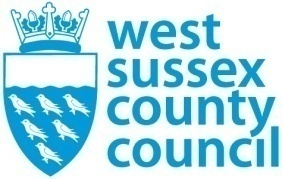 Directorate of Education and SkillsSEND and Alternative Provision
Strategy & Partnership Board5 March 2024, 11.00 – 13.00Bodiam Room, County Hall North, HorshamNOTESAttendedBrian Pope, Independent ChairWSCCLucy Butler, Director of Children’s ServicesSteve Nyakatawa, AD Education & SkillsClaire Prince, Head of SEND & InclusionLouise Warren, Senior Improvement Lead Vince Clarke, Children First Transformation DirectorKathryn Kellagher, SEND Development OfficerKaren Furse, Head of Standards & EffectivenessImprovement and InspectionLouise Fox, Head of Service Assessment and Family SafeguardingWanda Parker, Service Manager (rep for Louise Fox)Grace Fairbourn, Early Years SEND LeadSarah Clark, Head of Virtual School Marie Foley, Head of Data, Projects and SystemsAmy Leftwich, Public HealthKathy Lockyear, Lead for PWG 1Education and schoolsMark Wignall, Head, Downlands SecondaryClaire Kenyon, Busy Lizzies, Early YearsDoug Thomas, Head APCSimon Brown, Head of SEND, Chichester CollegeGillian Santi, Governors AssociationHealth and CommissioningCaroline Tozzi, Integrated Care System Health LeadKate Courtney, Designated Clinical Officer, maternity coverAttendedBrian Pope, Independent ChairWSCCLucy Butler, Director of Children’s ServicesSteve Nyakatawa, AD Education & SkillsClaire Prince, Head of SEND & InclusionLouise Warren, Senior Improvement Lead Vince Clarke, Children First Transformation DirectorKathryn Kellagher, SEND Development OfficerKaren Furse, Head of Standards & EffectivenessImprovement and InspectionLouise Fox, Head of Service Assessment and Family SafeguardingWanda Parker, Service Manager (rep for Louise Fox)Grace Fairbourn, Early Years SEND LeadSarah Clark, Head of Virtual School Marie Foley, Head of Data, Projects and SystemsAmy Leftwich, Public HealthKathy Lockyear, Lead for PWG 1Education and schoolsMark Wignall, Head, Downlands SecondaryClaire Kenyon, Busy Lizzies, Early YearsDoug Thomas, Head APCSimon Brown, Head of SEND, Chichester CollegeGillian Santi, Governors AssociationHealth and CommissioningCaroline Tozzi, Integrated Care System Health LeadKate Courtney, Designated Clinical Officer, maternity coverApologiesWSCCJenny Boyd, AD Children’s Social Care and Early HelpClaire Hayes, Head of Early HelpLoretta Rogers, AD Adult OperationsFiona Mackison, Public Health Strategic Commissioning LeadVicky Richardson, Head of PracticeDaniel Ruaux, AD Corporate ParentingEducation and schoolsRepresentative of primary schoolsPhillip Potter, Head Oak Grove CollegeParent CarersRowan Westwood, West Sussex Parent Carers ForumJohn Clifton, West Sussex Parent Carers ForumCouncillor RepresentativeJacquie Russell, Cabinet memberDepartment for EducationLiz FlahertyApologiesWSCCJenny Boyd, AD Children’s Social Care and Early HelpClaire Hayes, Head of Early HelpLoretta Rogers, AD Adult OperationsFiona Mackison, Public Health Strategic Commissioning LeadVicky Richardson, Head of PracticeDaniel Ruaux, AD Corporate ParentingEducation and schoolsRepresentative of primary schoolsPhillip Potter, Head Oak Grove CollegeParent CarersRowan Westwood, West Sussex Parent Carers ForumJohn Clifton, West Sussex Parent Carers ForumCouncillor RepresentativeJacquie Russell, Cabinet memberDepartment for EducationLiz FlahertyItem ACTIONAction LogAction Sept 1.1 School representation, now closed: Two primary school heads will attend alternate meetings – Zoe Gordon, HT North Mundham, and Lisa Harris, HT Rumboldswhyke.Action Sept 2.2 SENAT comms to parents, now closed: Letter to parents at 16 weeks is going out from this week.Action Jan 1.1 completed: Mike Smith, Simon Brown and Paul Morrison to visit Basingstoke College Employability Hub on 26 March.Action Feb 2.1 Representation from health providers: board meeting on 29 April will have a health focused item; to be quarterly thereafter.Action LogAction Sept 1.1 School representation, now closed: Two primary school heads will attend alternate meetings – Zoe Gordon, HT North Mundham, and Lisa Harris, HT Rumboldswhyke.Action Sept 2.2 SENAT comms to parents, now closed: Letter to parents at 16 weeks is going out from this week.Action Jan 1.1 completed: Mike Smith, Simon Brown and Paul Morrison to visit Basingstoke College Employability Hub on 26 March.Action Feb 2.1 Representation from health providers: board meeting on 29 April will have a health focused item; to be quarterly thereafter.Ofsted SEND Local Area Inspection- reportSee attached presentation.We got the middle judgement we were expecting and there were no surprises.  It was noted that generally large authorities and those with low levels of funding have fared less well in inspection outcomes.The items raised under the section “What does the area partnership need to do better” are all included in our Partner Working Groups (PWGs) and Transformation work and will be cross-referenced with our Action Plans to allow for easier monitoring. Under the new DfE guidance, there will be a Senior officials’ meeting on 17 March at which we need to present the improvement plan in a formal document.  The five Areas for Improvement will be included in this and the final document shared with the Board for monitoring.  Area 1 “waiting well”: we need a partnership response to this to show we can be creative and do things differently.CT is coordinating briefing papers on CAMHSTherapiesDynamic Support RegisterND PathwayHealth input into EHCPRecruitment remains a challenge across all therapies. Our response to the Ofsted Report needs to be in by 8 April – VC will pick up health response with CT.Area 2 Video-fluoroscopy machine: this is now fixed.  Challenges remain with regards to recruitment which mean there is only one list held each week.  Area 3 Timeliness and quality of EHCPs: alongside our EHCP Response Plan we are also focusing on QA and have revived the EHCP audits.  There is a significant amount of work to be done with schools around what Inclusion is and the part mainstream schools play.   There are pockets of good practice but there is evidence that some schools are repeatedly refusing to take pupils with EHCPs, citing Code 3.10.  Exclusion rates are also variable. The DBV diagnostics shows us that our mainstream schools take significantly fewer children/young people with EHCPs than our statistical neighbours.  West Sussex showed 0 growth in EHCPs in mainstream, whereas Hampshire showed an increase of 40%.Hampshire introduced an Invest to Save initiative, to encourage more schools to be more inclusive.  Schools could come together in locality clusters and bid for money to support pupils without an EHCP, eg one cluster brought in a SALT, another cluster brought in an SEMH specialist.Andrea Morgan is leading on a pilot working with schools around different approaches to Inclusion, as part of the DBV work.  It was noted that the DfE sends out mixed messages around inclusion, behaviour and attendance.Area 4: Alternative Provision will be covered in PWG 4.  With regards to place planning, the board should have oversight of this and we will instigate regular updates. ACTIONSVC to pick up health response to Ofsted report with CTInvite Graham Olway to report on Place Planning and provide regular updates.Ofsted SEND Local Area Inspection- reportSee attached presentation.We got the middle judgement we were expecting and there were no surprises.  It was noted that generally large authorities and those with low levels of funding have fared less well in inspection outcomes.The items raised under the section “What does the area partnership need to do better” are all included in our Partner Working Groups (PWGs) and Transformation work and will be cross-referenced with our Action Plans to allow for easier monitoring. Under the new DfE guidance, there will be a Senior officials’ meeting on 17 March at which we need to present the improvement plan in a formal document.  The five Areas for Improvement will be included in this and the final document shared with the Board for monitoring.  Area 1 “waiting well”: we need a partnership response to this to show we can be creative and do things differently.CT is coordinating briefing papers on CAMHSTherapiesDynamic Support RegisterND PathwayHealth input into EHCPRecruitment remains a challenge across all therapies. Our response to the Ofsted Report needs to be in by 8 April – VC will pick up health response with CT.Area 2 Video-fluoroscopy machine: this is now fixed.  Challenges remain with regards to recruitment which mean there is only one list held each week.  Area 3 Timeliness and quality of EHCPs: alongside our EHCP Response Plan we are also focusing on QA and have revived the EHCP audits.  There is a significant amount of work to be done with schools around what Inclusion is and the part mainstream schools play.   There are pockets of good practice but there is evidence that some schools are repeatedly refusing to take pupils with EHCPs, citing Code 3.10.  Exclusion rates are also variable. The DBV diagnostics shows us that our mainstream schools take significantly fewer children/young people with EHCPs than our statistical neighbours.  West Sussex showed 0 growth in EHCPs in mainstream, whereas Hampshire showed an increase of 40%.Hampshire introduced an Invest to Save initiative, to encourage more schools to be more inclusive.  Schools could come together in locality clusters and bid for money to support pupils without an EHCP, eg one cluster brought in a SALT, another cluster brought in an SEMH specialist.Andrea Morgan is leading on a pilot working with schools around different approaches to Inclusion, as part of the DBV work.  It was noted that the DfE sends out mixed messages around inclusion, behaviour and attendance.Area 4: Alternative Provision will be covered in PWG 4.  With regards to place planning, the board should have oversight of this and we will instigate regular updates. ACTIONSVC to pick up health response to Ofsted report with CTInvite Graham Olway to report on Place Planning and provide regular updates.EHCP Response PlanSee attached report.Generally things are continuing to improve – eg, numbers of EP assessments have increased significantly, and the monthly timeliness for completing plans continues to increase.  It will take time to get through the backlog. The learning from talking to East Sussex and Hampshire is that this could take up to 18 months.Now that we have valid data, it would be sensible to review the targets, otherwise there is a danger that teams will be working very hard but will feel that they are underperforming.ACTIONS:Review targets so they are realistic and achievable.CT to link with MF around timeliness of health contributions.EHCP Response PlanSee attached report.Generally things are continuing to improve – eg, numbers of EP assessments have increased significantly, and the monthly timeliness for completing plans continues to increase.  It will take time to get through the backlog. The learning from talking to East Sussex and Hampshire is that this could take up to 18 months.Now that we have valid data, it would be sensible to review the targets, otherwise there is a danger that teams will be working very hard but will feel that they are underperforming.ACTIONS:Review targets so they are realistic and achievable.CT to link with MF around timeliness of health contributions.Improvement Plan: Partner Working Group 1, Mainstream and Universal ProvisionSee attached presentation and summary document.PWG 1 links to the third Area of Improvement identified in the Ofsted report.We collect but don’t currently publish exclusions data.  With regards to DBV and CPP, we are using the data to put resources into schools that are inclusive.  When talking about local provision in local communities, we need to be mindful of children and young people where this won’t be possible because of their particular needs.  We don’t want to add to parental anxiety where this is the case.It would be interesting to know how many children with an EHCP don’t attend their local mainstream primary/secondary school, as this would be a good indicator of how inclusive a school is. Suggestions for finding this out include Fair Access data, Admissions data and the use of Code 3.10.  MF to investigate.SB offered to provide reps for Post 16.ACTIONS:MF to consider how we could find out how many CYP with an EHCP do not attend their local mainstream primary or secondary school.KL to liaise with SB over Post 16 reps.Improvement Plan: Partner Working Group 1, Mainstream and Universal ProvisionSee attached presentation and summary document.PWG 1 links to the third Area of Improvement identified in the Ofsted report.We collect but don’t currently publish exclusions data.  With regards to DBV and CPP, we are using the data to put resources into schools that are inclusive.  When talking about local provision in local communities, we need to be mindful of children and young people where this won’t be possible because of their particular needs.  We don’t want to add to parental anxiety where this is the case.It would be interesting to know how many children with an EHCP don’t attend their local mainstream primary/secondary school, as this would be a good indicator of how inclusive a school is. Suggestions for finding this out include Fair Access data, Admissions data and the use of Code 3.10.  MF to investigate.SB offered to provide reps for Post 16.ACTIONS:MF to consider how we could find out how many CYP with an EHCP do not attend their local mainstream primary or secondary school.KL to liaise with SB over Post 16 reps.MFKL / SBNational SEND & AP DashboardThe dashboard is still embargoed so can’t be shared.  Once published, MF will circulate it.It will enable us to benchmark our data against that of other Local Authorities.  This will exclude health metrics as the NHS does not routinely collect SEND data at a local level.ACTIONS:MF to circulate the dashboard once it is published.National SEND & AP DashboardThe dashboard is still embargoed so can’t be shared.  Once published, MF will circulate it.It will enable us to benchmark our data against that of other Local Authorities.  This will exclude health metrics as the NHS does not routinely collect SEND data at a local level.ACTIONS:MF to circulate the dashboard once it is published.